2019 m. liepos 15 d.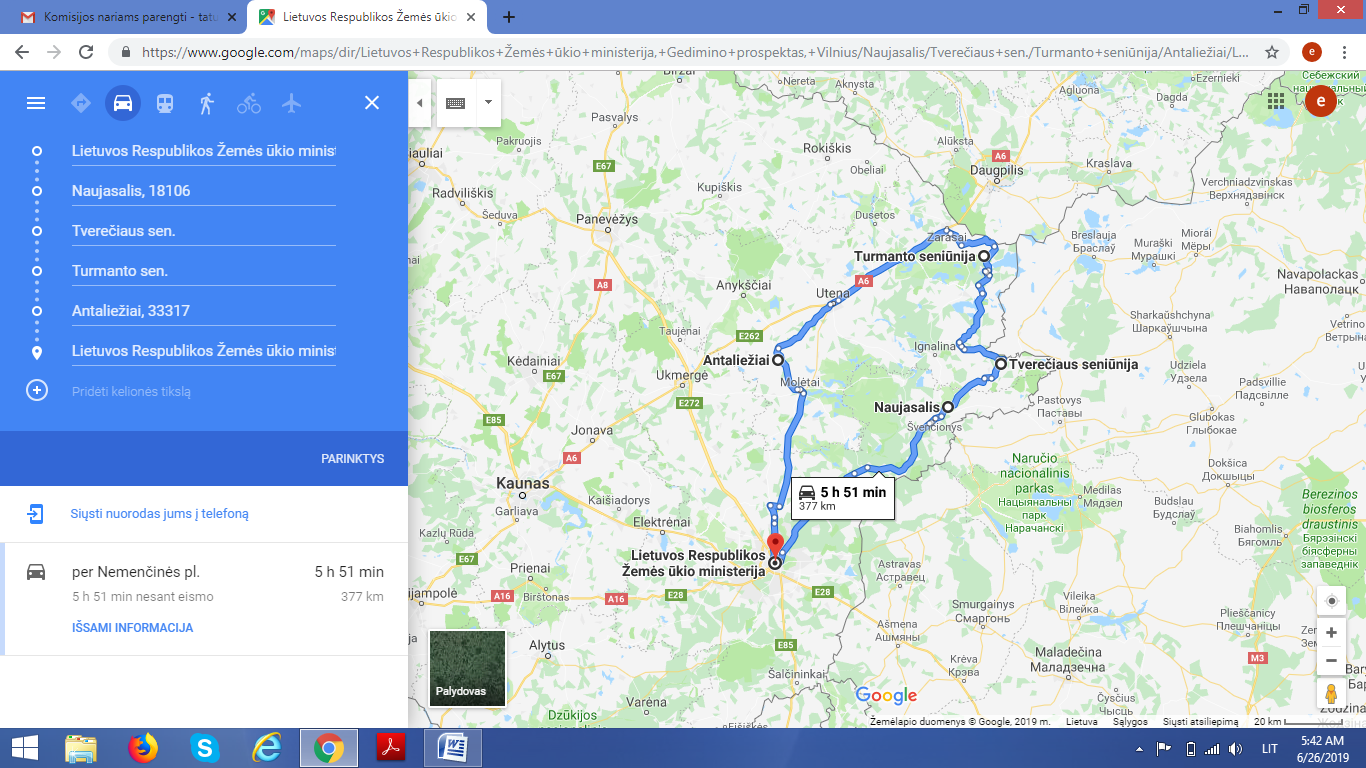 2019 m. liepos 16 d.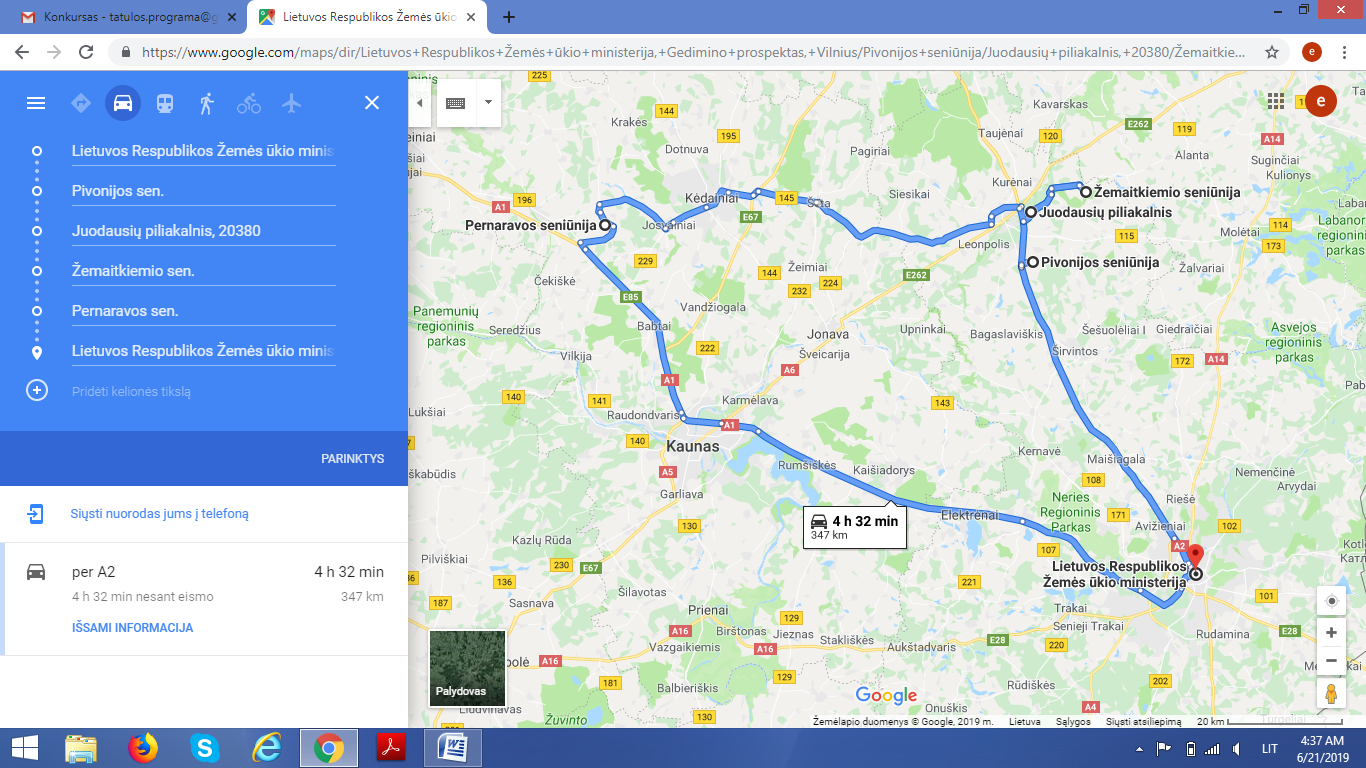 2019 m. liepos 17 d.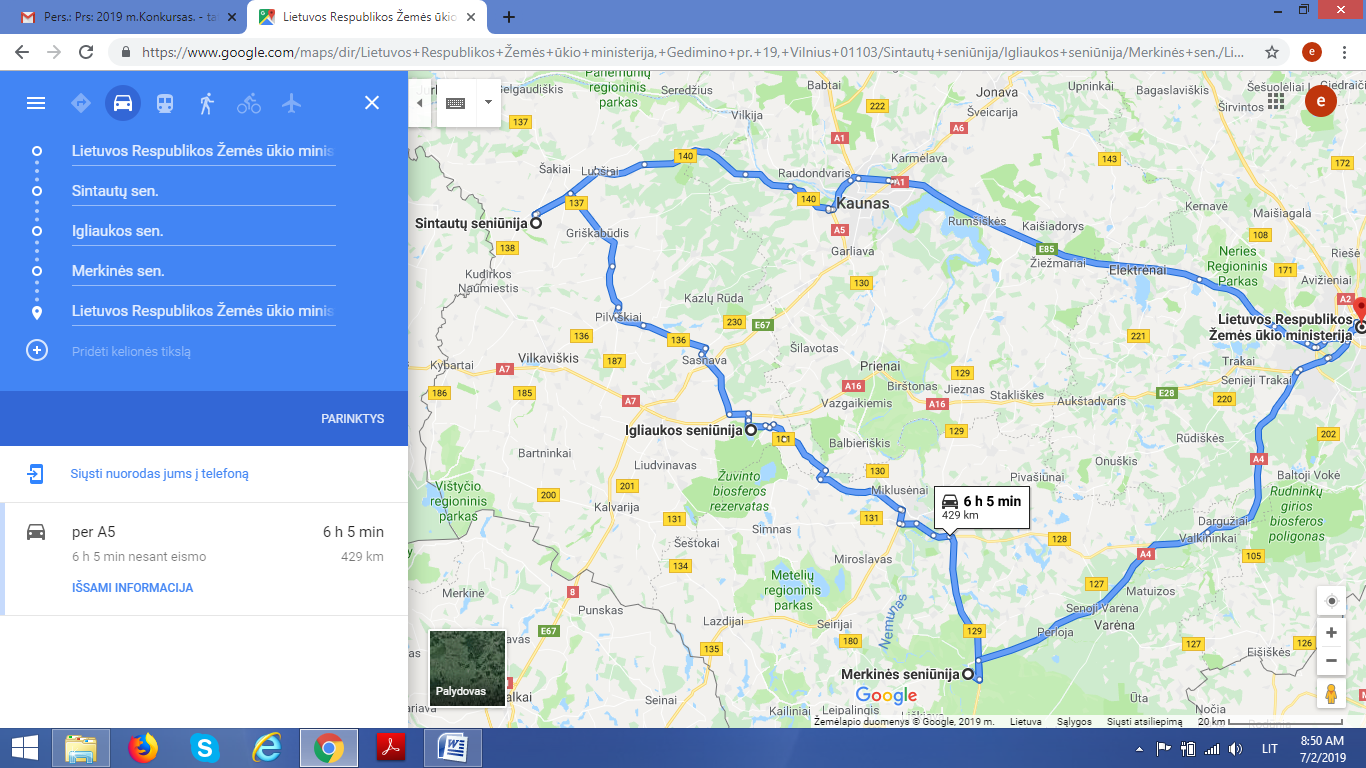 2019 m. liepos 22-23 d.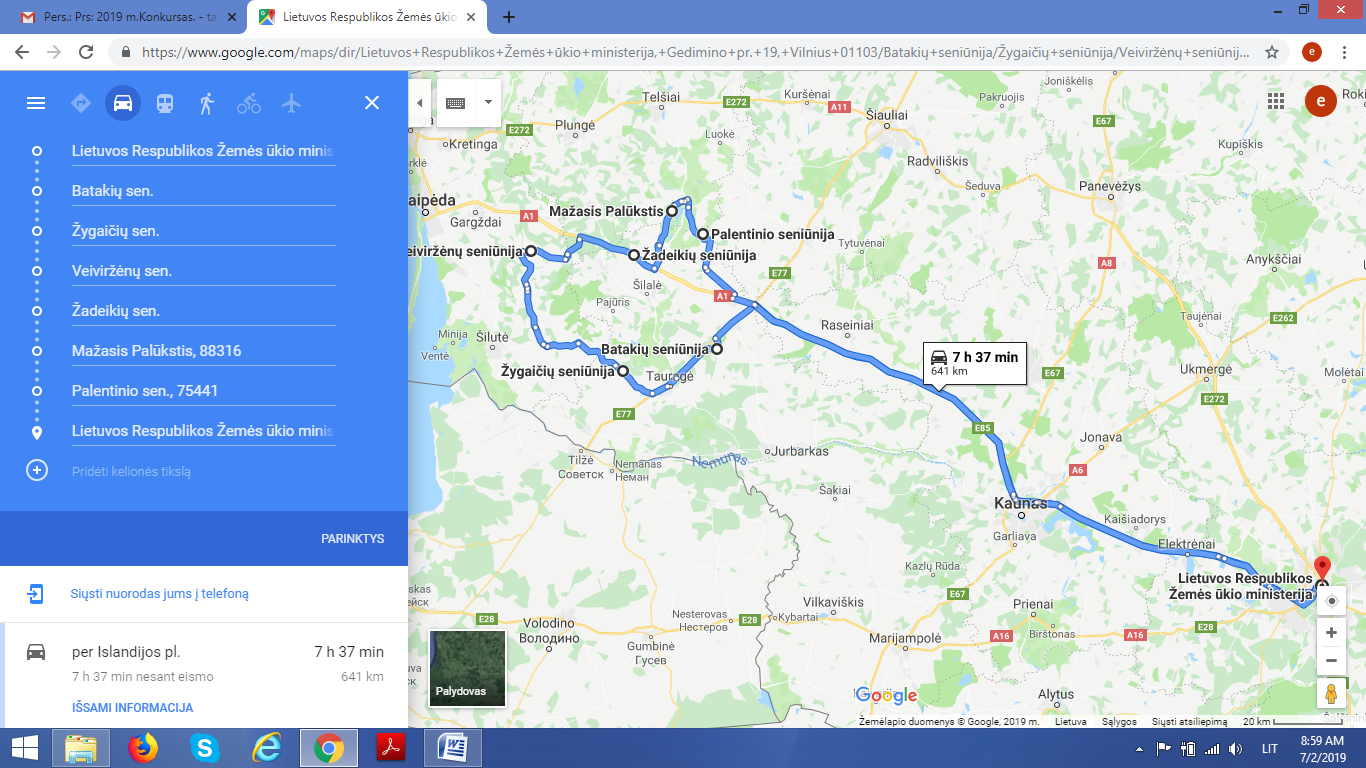 2019 m. liepos 25 d.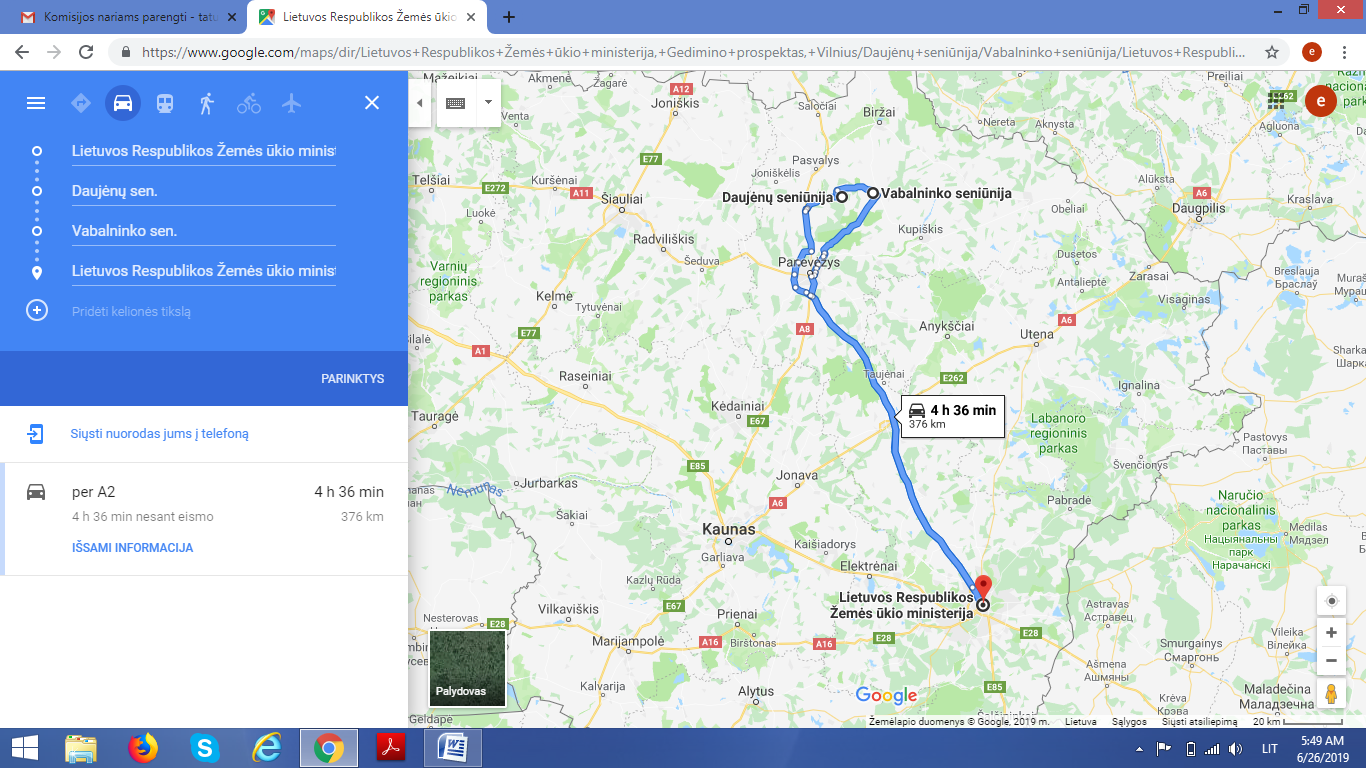 DienaRajonasŪkio savininkasKontaktaiKontaktaiPlotas, ūkio veiklaPlotas, ūkio veiklaSertifikavimo
pradžiaKomisijos nariai1 diena07.15IGNALINOS4. Marytė MeškelienėTelefono numeriai: 8 615 21 667; 8 677 77 697 El. pašto adresas: m.meskeliene@gmail.comTverečiaus k. Tverečiaus sen., Ignalinos r. sav., Utenos apsk.Telefono numeriai: 8 615 21 667; 8 677 77 697 El. pašto adresas: m.meskeliene@gmail.comTverečiaus k. Tverečiaus sen., Ignalinos r. sav., Utenos apsk.A/G ūkis apie 82 ha, laiko melžiamas karves, augina javus apie 39 ha, likusioji dalis d. žolės.A/G ūkis apie 82 ha, laiko melžiamas karves, augina javus apie 39 ha, likusioji dalis d. žolės.2003 m.1. V.Jankauskaitė - Milčiuvienė   - komisijos   pirmininkė  2. Severina Aucinaitė (ŽŪM)3.N.Jakubauskienė (įlipa ŽŪM) 4. S.Balčiūnienė   (ŽŪM)5. A.Arlauskienė (ŽŪM)6. D.Baltramaitytė  (ŽŪM)7. G. Alenčikienė   (ŽŪM)8. B.Bakutis          (ŽŪM)9.  R.Karklelienė    (ŽŪM)10. V.Šeikienė (prisijungia Molėtuose, toliau vyks ŽŪM transportu)11.  E.Karbauskienė   ir Lina Pukaitė- Malinauskienė  - savo transportu (lauks Molėtuose)1 diena07.15ZARASŲ5. Natalija DudalevaTelefono numeriai: 8 670 39 229El. pašto adresas: natalja.d@zebra.ltLLapeliškių k. Turmanto sen., Zarasų r. sav., Utenos apsk.Telefono numeriai: 8 670 39 229El. pašto adresas: natalja.d@zebra.ltLLapeliškių k. Turmanto sen., Zarasų r. sav., Utenos apsk.A/G ūkis apie 104 ha, laiko mėsinius galvijus, avis, augina javus apie 8 ha, turi soda 0,5 ha, likusioji dalis d. žolės.A/G ūkis apie 104 ha, laiko mėsinius galvijus, avis, augina javus apie 8 ha, turi soda 0,5 ha, likusioji dalis d. žolės.2005 m.1. V.Jankauskaitė - Milčiuvienė   - komisijos   pirmininkė  2. Severina Aucinaitė (ŽŪM)3.N.Jakubauskienė (įlipa ŽŪM) 4. S.Balčiūnienė   (ŽŪM)5. A.Arlauskienė (ŽŪM)6. D.Baltramaitytė  (ŽŪM)7. G. Alenčikienė   (ŽŪM)8. B.Bakutis          (ŽŪM)9.  R.Karklelienė    (ŽŪM)10. V.Šeikienė (prisijungia Molėtuose, toliau vyks ŽŪM transportu)11.  E.Karbauskienė   ir Lina Pukaitė- Malinauskienė  - savo transportu (lauks Molėtuose)1 diena07.15MOLĖTŲ6. Mindaugas PekarskasTelefono umeriai:8 62127687Antaliežių k. Alantos sen., Molėtų r. sav., Utenos apsk.mindaugpek@gmail.comTelefono umeriai:8 62127687Antaliežių k. Alantos sen., Molėtų r. sav., Utenos apsk.mindaugpek@gmail.comA/G ūkis apie 307 ha, laiko melžiamas karves, augina javus apie 80 ha, bulves 0,30 ha, likusioji dalis d. žolės.A/G ūkis apie 307 ha, laiko melžiamas karves, augina javus apie 80 ha, bulves 0,30 ha, likusioji dalis d. žolės.2005 m.1. V.Jankauskaitė - Milčiuvienė   - komisijos   pirmininkė  2. Severina Aucinaitė (ŽŪM)3.N.Jakubauskienė (įlipa ŽŪM) 4. S.Balčiūnienė   (ŽŪM)5. A.Arlauskienė (ŽŪM)6. D.Baltramaitytė  (ŽŪM)7. G. Alenčikienė   (ŽŪM)8. B.Bakutis          (ŽŪM)9.  R.Karklelienė    (ŽŪM)10. V.Šeikienė (prisijungia Molėtuose, toliau vyks ŽŪM transportu)11.  E.Karbauskienė   ir Lina Pukaitė- Malinauskienė  - savo transportu (lauks Molėtuose)1 diena07.15ŠVENČIONIŲ9. Giedrius ČičiurkaTelefono numeriai: 8 682 40 818 El. pašto adresas: ekoderlius@gmail.comNaujasalio k. 18106 Švenčionių sen.sav., , Švenčionių r. sav., Vilniaus apsk.Telefono numeriai: 8 682 40 818 El. pašto adresas: ekoderlius@gmail.comNaujasalio k. 18106 Švenčionių sen.sav., , Švenčionių r. sav., Vilniaus apsk.A daržininkystės krypties ūkis apie 32 ha, turi šiltnamių, augina javus apie 26 ha, daržovės 1,37 ha, sodai – uogynai 0,87, bulvės 1,0 ha, d. žolės 3,0 ha.A daržininkystės krypties ūkis apie 32 ha, turi šiltnamių, augina javus apie 26 ha, daržovės 1,37 ha, sodai – uogynai 0,87, bulvės 1,0 ha, d. žolės 3,0 ha.1999 m.1. V.Jankauskaitė - Milčiuvienė   - komisijos   pirmininkė  2. Severina Aucinaitė (ŽŪM)3.N.Jakubauskienė (įlipa ŽŪM) 4. S.Balčiūnienė   (ŽŪM)5. A.Arlauskienė (ŽŪM)6. D.Baltramaitytė  (ŽŪM)7. G. Alenčikienė   (ŽŪM)8. B.Bakutis          (ŽŪM)9.  R.Karklelienė    (ŽŪM)10. V.Šeikienė (prisijungia Molėtuose, toliau vyks ŽŪM transportu)11.  E.Karbauskienė   ir Lina Pukaitė- Malinauskienė  - savo transportu (lauks Molėtuose)2 diena07.16UKMERGĖS10. Juozas KulėšiusUkmergės r. sav., Pivonijos sen., Vaisgėliškiovienk,8 614  33 896tatakj@gmail.comUkmergės r. sav., Pivonijos sen., Vaisgėliškiovienk,8 614  33 896tatakj@gmail.com113,48 ha augalininkystės/gyvulininkystės ūkis113,48 ha augalininkystės/gyvulininkystės ūkis2002 m.1. V.Jankauskaitė -Milčiuvienė  - komisijos pirmininkė   2. Severina Aucinaitė (ŽŪM)3.N.Jakubauskienė  (ŽŪM)4.S.Balčiūnienė   (ŽŪM)5.V.Šeikienė  (ŽŪM)6.B.Bakutis   (ŽŪM) 7.D.Baltramaitytė  (savo transportu)8. G.Alenčikienė  (savo transportu)9. Ž.Kadžiulienė     (savo transportu) 10.E.Karbauskienė   (savo  transportu)11.S.Daniulis ( savo transportu) 2 diena07.16UKMERGĖS11. Aurimas GenysUkmergės r. sav., Lyduokių sen., Juodausių k.(8 340)  48 331,8 687  25 631 romagenys@gmail.comUkmergės r. sav., Lyduokių sen., Juodausių k.(8 340)  48 331,8 687  25 631 romagenys@gmail.com476,66 ha, augalininkystės ūkis476,66 ha, augalininkystės ūkis2006 m.1. V.Jankauskaitė -Milčiuvienė  - komisijos pirmininkė   2. Severina Aucinaitė (ŽŪM)3.N.Jakubauskienė  (ŽŪM)4.S.Balčiūnienė   (ŽŪM)5.V.Šeikienė  (ŽŪM)6.B.Bakutis   (ŽŪM) 7.D.Baltramaitytė  (savo transportu)8. G.Alenčikienė  (savo transportu)9. Ž.Kadžiulienė     (savo transportu) 10.E.Karbauskienė   (savo  transportu)11.S.Daniulis ( savo transportu) 2 diena07.16UKMERGĖS12. Ričardas KvekšasUkmergės r. sav., Žemaitkiemio sen., Berzgainių k. 78 687  90 656 miskofondas@gmail.comUkmergės r. sav., Žemaitkiemio sen., Berzgainių k. 78 687  90 656 miskofondas@gmail.com294,83 ha augalininkystės/gyvulininkystės ūkis294,83 ha augalininkystės/gyvulininkystės ūkis2013 m.1. V.Jankauskaitė -Milčiuvienė  - komisijos pirmininkė   2. Severina Aucinaitė (ŽŪM)3.N.Jakubauskienė  (ŽŪM)4.S.Balčiūnienė   (ŽŪM)5.V.Šeikienė  (ŽŪM)6.B.Bakutis   (ŽŪM) 7.D.Baltramaitytė  (savo transportu)8. G.Alenčikienė  (savo transportu)9. Ž.Kadžiulienė     (savo transportu) 10.E.Karbauskienė   (savo  transportu)11.S.Daniulis ( savo transportu) 2 diena07.16KĖDAINIŲ13.Darius GlebauskasKėdainių r. sav., Pernaravos sen., Žostautų k.,8 685  44 901d.glebauskas@gmail.comKėdainių r. sav., Pernaravos sen., Žostautų k.,8 685  44 901d.glebauskas@gmail.com120,23 ha, augalininkystės/gyvulininkystės ūkis120,23 ha, augalininkystės/gyvulininkystės ūkis2010 m.1. V.Jankauskaitė -Milčiuvienė  - komisijos pirmininkė   2. Severina Aucinaitė (ŽŪM)3.N.Jakubauskienė  (ŽŪM)4.S.Balčiūnienė   (ŽŪM)5.V.Šeikienė  (ŽŪM)6.B.Bakutis   (ŽŪM) 7.D.Baltramaitytė  (savo transportu)8. G.Alenčikienė  (savo transportu)9. Ž.Kadžiulienė     (savo transportu) 10.E.Karbauskienė   (savo  transportu)11.S.Daniulis ( savo transportu) 3 diena07.17ŠAKIŲ R.15.Kardauskienė  ValentinaŠakių raj.sav, Sintautų sen.,Zyplių k., 8 618 34579, 8 618 34578,kardauskaite@yahoo.comŠakių raj.sav, Sintautų sen.,Zyplių k., 8 618 34579, 8 618 34578,kardauskaite@yahoo.com170,49 ha augalininkystės ūkis,           Spelta, ž. rugiai, r.  dobilai170,49 ha augalininkystės ūkis,           Spelta, ž. rugiai, r.  dobilai2005 m.1. V.Jankauskaitė - Milčiuvienė   - komisijos pirmininkė 2. Severina Aucinaitė (ŽŪM)3. N.Jakubauskienė  (ŽŪM)4. S.Balčiūnienė   (ŽŪM)5. A.Arlauskienė  (ŽŪM)6. G.Alenčikienė   (ŽŪM)7. V.Šeikienė    (ŽŪM)8. B.Bakutis  (ŽŪM)9. E.Karbauskienė   ( savo transportu  Šakiai, Prienai)3 diena07.17PRIENŲ14. Petras Algimantas StrolysMarijampolės sav., Igliaukos sen., Igliauka, Vytauto g. 47 (8 343)  24 740,8 618  04 407Marijampolės sav., Igliaukos sen., Igliauka, Vytauto g. 47 (8 343)  24 740,8 618  04 407104,16 ha, augalininkystės ūkis104,16 ha, augalininkystės ūkis2015 m.1. V.Jankauskaitė - Milčiuvienė   - komisijos pirmininkė 2. Severina Aucinaitė (ŽŪM)3. N.Jakubauskienė  (ŽŪM)4. S.Balčiūnienė   (ŽŪM)5. A.Arlauskienė  (ŽŪM)6. G.Alenčikienė   (ŽŪM)7. V.Šeikienė    (ŽŪM)8. B.Bakutis  (ŽŪM)9. E.Karbauskienė   ( savo transportu  Šakiai, Prienai)3 diena07.17VARĖNOS R.Pilnų namų bendruomenėVarėnos r. sav., Merkinės sen., Panaros k., Rūta Jakubonienė   8 698 87 006   info@pnb.lt;Varėnos r. sav., Merkinės sen., Panaros k., Rūta Jakubonienė   8 698 87 006   info@pnb.lt;Vaistažolių perdirbimasVaistažolių perdirbimas2009 m1. V.Jankauskaitė - Milčiuvienė   - komisijos pirmininkė 2. Severina Aucinaitė (ŽŪM)3. N.Jakubauskienė  (ŽŪM)4. S.Balčiūnienė   (ŽŪM)5. A.Arlauskienė  (ŽŪM)6. G.Alenčikienė   (ŽŪM)7. V.Šeikienė    (ŽŪM)8. B.Bakutis  (ŽŪM)9. E.Karbauskienė   ( savo transportu  Šakiai, Prienai)4-5 diena07.22-23TAURAGĖS16.Dirmeikis BroniusTauragės r. sav., Batakių sen., Gerviečių k., .: 8 686  95 712, rimantasdirmeikis@gmail.comkontak. Tel. DAIVA 8 612  9233185,3 ha augalininkystės/gyvulininkystės ūkisd. žolės, soros, žirniai, avižos, bulvėspieniniai galvijai85,3 ha augalininkystės/gyvulininkystės ūkisd. žolės, soros, žirniai, avižos, bulvėspieniniai galvijai2005 m.2005 m.1 V.Jankauskaitė - Milčiuvienė   - komisijos pirmininkė    2. Severina Aucinaitė (ŽŪM)3. N.Jaskubauskienė   (ŽŪM)4. V.Šeikienė     (ŽŪM)5. S.Balčiūnienė    ( Kaune) 6. G.Alenčikienė    (Kaune)7. E.Karbauskienė   (Kaune)8. Ž. Kadžiulienė   (Babtų stotelėje) 9.  D.Baltramaitytė   (savo transportu, nakvynė  nereikalinga)4-5 diena07.22-23TAURAGĖS17.Dragūnas JonasTauragės r. sav., Žygaičių sen., Aukštupių k., 8 686  53 982, jondraa@gmail.com290,41 haaugalininkystės/gyvulininkystės ūkisv. kviečiai, d. žolės, avižos, v. kvietrugiaipieniniai galvijai, avys, arkliai290,41 haaugalininkystės/gyvulininkystės ūkisv. kviečiai, d. žolės, avižos, v. kvietrugiaipieniniai galvijai, avys, arkliai2000 m.2000 m.1 V.Jankauskaitė - Milčiuvienė   - komisijos pirmininkė    2. Severina Aucinaitė (ŽŪM)3. N.Jaskubauskienė   (ŽŪM)4. V.Šeikienė     (ŽŪM)5. S.Balčiūnienė    ( Kaune) 6. G.Alenčikienė    (Kaune)7. E.Karbauskienė   (Kaune)8. Ž. Kadžiulienė   (Babtų stotelėje) 9.  D.Baltramaitytė   (savo transportu, nakvynė  nereikalinga)4-5 diena07.22-23TAURAGĖS18.Eigirdienė RenataTauragės r. sav., Žygaičių sen., Pryšmantų k., 8 658  58 835; 8 605 66 005, eimantytis1998@gmail.com98,35 haaugalininkystės/gyvulininkystės ūkisd. žolės, kukurūzai, avižų-žirnių-vikių mišinyspieniniai galvijai98,35 haaugalininkystės/gyvulininkystės ūkisd. žolės, kukurūzai, avižų-žirnių-vikių mišinyspieniniai galvijai2001 m.2001 m.1 V.Jankauskaitė - Milčiuvienė   - komisijos pirmininkė    2. Severina Aucinaitė (ŽŪM)3. N.Jaskubauskienė   (ŽŪM)4. V.Šeikienė     (ŽŪM)5. S.Balčiūnienė    ( Kaune) 6. G.Alenčikienė    (Kaune)7. E.Karbauskienė   (Kaune)8. Ž. Kadžiulienė   (Babtų stotelėje) 9.  D.Baltramaitytė   (savo transportu, nakvynė  nereikalinga)4-5 diena07.22-23KLAIPĖDOS3. Pranciškus RazutisVeiviržėnųse., Klaipėdos raj.sav.,Balsėnųk.Šaulio g.34,861732607,(8 46)459420, el.paštas gidvida@gmail.comVeiviržėnųse., Klaipėdos raj.sav.,Balsėnųk.Šaulio g.34,861732607,(8 46)459420, el.paštas gidvida@gmail.comA/G ūkis 346 ha, 151 melžiama karvė, 111 ha javų , 235 ha  žolės.A/G ūkis 346 ha, 151 melžiama karvė, 111 ha javų , 235 ha  žolės.2004 m.4-5 diena07.22-23ŠILALĖS2. Žiogas AlvydasŠilalės r., Žadeikių sen., Padvarninkų k., Tel. 8 616 82 858Šilalės r., Žadeikių sen., Padvarninkų k., Tel. 8 616 82 858A/G ūkis apie 38 ha, laiko melžiamas ir žindenes karves, augina apie 6 ha javų, kita d. žolės, bulvės, sodasA/G ūkis apie 38 ha, laiko melžiamas ir žindenes karves, augina apie 6 ha javų, kita d. žolės, bulvės, sodas2007 m.4-5 diena07.22-23TELŠIŲ1. Stonys JonasTelšių r., Varnių sen., Mažojo Palūksčio k., Tel. 8 600 01 689, el. paštas jonston65@gmail.comTelšių r., Varnių sen., Mažojo Palūksčio k., Tel. 8 600 01 689, el. paštas jonston65@gmail.comA/G ūkis apie 50 ha, laiko mėsinius galvijus, augina apie 8 ha javų, likusi dalis d. žolės.A/G ūkis apie 50 ha, laiko mėsinius galvijus, augina apie 8 ha javų, likusi dalis d. žolės.2007 mŠILALĖS3. Remigijus KairysŠilalės r. sav., Palentinio sen., Palentinio k., Palangos g. 3, el. paštas kairysremigijus76@gmail.com , Tel. Nr. +370 652  24 578Šilalės r. sav., Palentinio sen., Palentinio k., Palangos g. 3, el. paštas kairysremigijus76@gmail.com , Tel. Nr. +370 652  24 578Perdirbimas ūkyje (pienas, rūgpienis, grietinė, varškė, jautienos skerdena bei išpjaustymas)Perdirbimas ūkyje (pienas, rūgpienis, grietinė, varškė, jautienos skerdena bei išpjaustymas)2018 m.6 diena07.25BIRŽŲ7. Virginijus BieliakasŠukionių k., Vabalninko sen.,Biržųraj.el.paštasritabieliak@gmail.comTel. Nr.8 61165924Šukionių k., Vabalninko sen.,Biržųraj.el.paštasritabieliak@gmail.comTel. Nr.8 61165924A/G ūkis apie , laiko melžiamas karves, augina javus apie 15 ha, likusioji dalis d. žolės. 2018 m. pieną realizuodavo E   statusu.A/G ūkis apie , laiko melžiamas karves, augina javus apie 15 ha, likusioji dalis d. žolės. 2018 m. pieną realizuodavo E   statusu.2005 m.1.V.Jankauskaitė - Milčiuvienė   - komisijos  pirmininkė 2. Severina Aucinaitė (ŽŪM)3. S. Jasius  (ŽŪM)4. N.Jakubauskienė    (ŽŪM)5. V.Šeikienė   (ŽŪM)6. D.Baltramaitytė (savo transportu)7. R.Karklelienė (savo  transportu) ?8. Ž.Kadžiulienė  (savo transportu)9. E.Karbauskienė   (savo transportu)    10. V.Gražinienė ir S.Balčiūnienė (savo  transportu)6 diena07.25Pasvalio8. Vitalija MorkūnienėTrajoniškio k., Daujėnų sen., Pasvalio raj., el. paštas sodziausrytas@gmail.com Tel. Nr. 8 686 00279 3Trajoniškio k., Daujėnų sen., Pasvalio raj., el. paštas sodziausrytas@gmail.com Tel. Nr. 8 686 00279 3A daržininkystės ūkis apie 12 ha ,augina daržoves (svogūnai, burokėliai morkos, kopūstai),apie 6,5,  bulves  1,4 ha,  likusioji dalis dobilai dirvos gerinimuiA daržininkystės ūkis apie 12 ha ,augina daržoves (svogūnai, burokėliai morkos, kopūstai),apie 6,5,  bulves  1,4 ha,  likusioji dalis dobilai dirvos gerinimui2001 m1.V.Jankauskaitė - Milčiuvienė   - komisijos  pirmininkė 2. Severina Aucinaitė (ŽŪM)3. S. Jasius  (ŽŪM)4. N.Jakubauskienė    (ŽŪM)5. V.Šeikienė   (ŽŪM)6. D.Baltramaitytė (savo transportu)7. R.Karklelienė (savo  transportu) ?8. Ž.Kadžiulienė  (savo transportu)9. E.Karbauskienė   (savo transportu)    10. V.Gražinienė ir S.Balčiūnienė (savo  transportu)